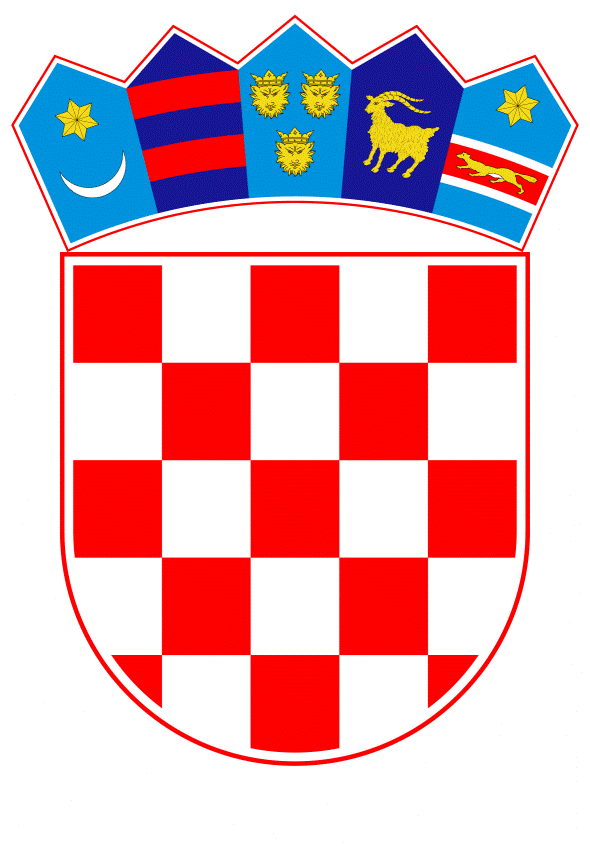 VLADA REPUBLIKE HRVATSKEZagreb, 1. veljače 2019.______________________________________________________________________________________________________________________________________________________________________________________________________________________________Prijedlog Na temelju članka 31. stavka 3. Zakona o Vladi Republike Hrvatske (Narodne novine, br. 150/11, 119/14, 93/16 i 116/18), Vlada Republike Hrvatske je na sjednici održanoj ____________ 2019. godine donijelaZ A K L J U Č A K	1.	Vlada Republike Hrvatske podupire pripremu projekata ulaganja u lučku infrastrukturu luka otvorenih za javni promet na području Dubrovačko-neretvanske županije:	1.1.	Nova luka Korčula - luka Polačište,  		nositelj: Županijska lučka uprava Korčula	1.2.	Sanacija lukobrana Puntin - luka Korčula,		nositelj: Županijska lučka uprava Korčula	1.3.	Izgradnja trajektne luke Perna, 		nositelj: Lučka uprava Dubrovačko-neretvanske županije	1.4.	Izgradnja tankerskog priveza terminala za tekuće terete u luci Ploče,    		nositelj: Lučka uprava Ploče	1.5.	Luka Prigradica, 		nositelj: Lučka uprava Dubrovačko-neretvanske županije	1.6.	Luka Ubli,		nositelj: Lučka uprava Dubrovačko-neretvanske županije	1.7.	Pomorsko-putnički terminal Vela Luka,		nositelj:  Županijska lučka uprava Vela Luka	1.8.	Luka Trpanj u Dubrovačko-neretvanskoj županiji,		nositelj: Lučka uprava Dubrovačko-neretvanske županije.	2.	Zadužuje se Ministarstvo mora, prometa i infrastrukture da, sukladno svojoj nadležnosti, pruži stručnu pomoć u razmatranju mogućih modela financiranja projekata te, u suradnji s navedenim lučkim upravama, osigura pripremu projekata iz točke 1. ovoga Zaključka za financiranje iz fondova Europske unije.Klasa:Urbroj:Zagreb, PREDSJEDNIK      mr. sc. Andrej PlenkovićO B R A Z L O Ž E NJ EProjekt Nova luka Korčula - luka Polačište planirana je kao prihvatna luka na otoku   Korčuli preko koje bi se odvijao  promet iz Perne na poluotoku Pelješcu. Ovaj projekt na otoku Korčuli, uz trajektno pristanište Perna na Pelješcu te zaobilaznicu Orebića, predstavlja jedan segment prometnog povezivanja u okviru cjelokupnog plana povezivanja otoka Korčule s otokom Pelješcom.Projektom je obuhvaćeno izmještanje postojeće trajektne luke i izgradnja Nove luke Korčula na lokaciji Polačišta te rekonstrukcija ŽC6224 Račišće – Korčula s izgradnjom biciklističke staze.  Istočni dio luke je planiran za odvijanje domaćeg putničkog prometa, a zapadni dio za međunarodni promet. Projektom je planirana izgradnja operativnog gata na istočnom dijelu luke, istočnog obalnog zida (smjer sjeveroistok-jugozapad), zapadnog obalnog zida (smjer sjeverozapad – jugoistok), te gata u produžetku zapadnog obalnog zida. Provedbom ovog projekta osigurat će se pravilno obavljanje pomorskog prometa, modernizacija prometne infrastrukture i općenito bolja prometna povezanost otoka.Procijenjena vrijednost projekta je 160.000.000,00 HRK (bez PDV-a).Projekt Sanacija lukobrana Puntin – luka Korčula predviđa osiguranje stabilnosti lukobrana, a samim time i zaštitu akvatorija luke Korčula te osiguranje veza brodova sa  unutrašnje strane uz sami lukobran. Navedeni zahvat obuhvaća područje od korijena lukobrana do kraja u duljini od 27,2 m, dok je širina lukobrana 7,5 m.Procijenjena vrijednost projekta je 8.000.000,00 HRK (bez PDV-a).Projekt Izgradnja trajektne luke Perna predviđa izmještanje postojećeg trajektnog  pristaništa iz luke Orebić čime bi se povećala protočnost prometa i smanjile prometne gužve. Na planiranoj lokaciji izgradit će se nova operativna obala trajektnog pristaništa i urediti prateće zaobalne površine u funkciji trajektnog prometa, putnika i vozila. Osnovu gradnje predstavlja centralni pristanišni gat trajektnog pristaništa s mogućnošću obostranog priveza i trajektnim rampama na koje je moguć prihvat plovila.Procijenjena vrijednost projekta je 52.000.000,00 HRK (bez PDV-a).Projektom Izgradnja tankerskog priveza terminala za tekuće terete u luci Ploče planirana  je izgradnja tankerskog priveza terminala za tekuće terete. Izgradnjom novog tankerskog priveza terminala za tekuće terete omogućit će se pristup i pristajanje znatno većih brodova za prijevoz čistih naftnih derivata i UNP-a bez restrikcija u svim vremenskim uvjetima tj. brodova duljine od oko 230 m, maksimalnog gaza do 15,0 m te ukupne nosivosti do 88.000 DWT. Izgradnjom novog tankerskog priveza u sklopu projekta namjerava se doprinijeti uklanjanju uskog grla u luci Ploče, odnosno omogućiti povećanje prekrcaja tekućih tereta kroz pružanje dodatnih infrastrukturnih kapaciteta za prihvat većih brodova.Opći cilj kojim se nastoji doprinijeti izgradnjom novog tankerskog priveza u luci Ploče je doprinijeti daljnjem razvoju luke Ploče kao ulazne pomorske luke za zemlje u okruženju i pokretača gospodarske aktivnosti u gradu Ploče. Specifični cilj projekta je povećati kapacitete za pretovar tekućih tereta u luci Ploče.Početak provedbe projekta planiran je u četvrtom kvartalu 2019. godine, dok je završetak radova planiran do kraja trećeg kvartala 2021. godine.Procijenjena vrijednost projekta je 145.000.000,00 HRK bez PDV-a.Projektom Luka Prigradica planira se produžiti postojeći istočni lukobran i izgraditi vertikalni valobran na zapadnoj strani postojeće luke Prigradica na otoku Korčuli nakon čega će se steći uvjeti za uspostavu cjelogodišnje putničke linije i odvijanje javnog pomorskog prometa.Rješenjem uređenja obalnog pojasa luke, predviđena je zaštita akvatorija luke od vjetrovnih valova i to realizacijom vanjskih lučkih objekata, te prihvat plovila u luci, realizacijom novih gatova. Procijenjena vrijednost projekta je 58.000.000,00 HRK (bez PDV-a).Projekt Luka Ubli predviđa rekonstrukciju luke Ubli na otoku Lastovu gdje postojeća organizacija luke i njeni kapaciteti ne zadovoljavaju potrebe te se projektom rekonstrukcije luke planira povećati njen kapacitet. Nadalje, projektom dogradnje luke Ubli na Lastovu planira se izgradnja još jedne trajektne rampe s pripadajućim vezom duljine 110 metara. Projektom se dobiva dodatna sigurnost pristajanja jer sada u luci Ubli postoji samo jedna trajektna rampa, što u slučaju kvara trajekta na vezu predstavlja veliki problem. Ujedno se osigurava siguran vez i za veće trajekte, što do sada nije bio slučaj te će se planira urediti obala kao i organizirati promet te manipulativne i pješačke površine u skladu s pozicijom novog pristana.Procijenjena vrijednost projekta je 26.500.000,00 HRK (bez PDV-a).Projektom Pomorsko-putnički terminal Vela Luka predviđa se premještanje luke iz centra Vela Luke u novi pomorsko-putnički terminal na prostoru ispred bivše tvornice “Jadranka”, povećanje kapaciteta u obalnom linijskom prometu, što će lokalnom stanovništvu omogućiti bolju dostupnost zapošljavanja, obrazovanja i drugih usluga tijekom cijele godine bez obzira na pritisak turizma. Projektom se planira poboljšanje povezanosti za stanovnike otoka javnim prijevozom u kontekstu obavljanja svakodnevnih poslova (poboljšan pristup radnom mjestu, obrazovanju, medicinskoj skrbi i drugim javnim uslugama). Terminal će se graditi fazno. U prvoj fazi će se izgraditi dva veza duljina 130 m i 100 m na za potrebe domaćeg trajektnog prometa uz izgradnju potrebne operativne zaobalne površine. Nadalje, izgradit će se treći vez duljine 70 m za potrebe brzobrodske linije. Glavni cestovni spoj novog pomorskog putničkog terminala i državne ceste D118 Vela Luka - Korčula bit će izveden postojećom prometnicom - gornjom obalnom cestom - koja će se proširiti i u jednom dijelu dograditi.Procijenjena vrijednost projekta je 60.000.000,00 HRK (bez PDV-a). Projekt luka Trpanj u Dubrovačko - neretvanskoj županiji predviđa rekonstrukciju luke otvorene za javni promet u Trpnju, Općina Trapanj. U bitnom, projekt obuhvaća uređenje obalnog pojasa sjeveroistočno od postojeće trajektne rampe smještene uz glavni gat-pristan, dogradnju postojećeg kamenog nasipa zidom za privez vozila te izgradnju istezališta za manje brodove. Projekt također predviđa i iskop postojećeg terena te formiranje obalnog zida kao i izvedbu šetnice, zelenog pojasa te prometne površine sa trakovima za čekanje vozila na ukrcaj na trajekt i okretišta za vozila s parkiralištem.Procijenjena vrijednost projekta je 9.000.000,00 HRK (bez PDV-a).Zaključno, u pogledu sredstava iz EU fondova u okviru Specifičnog cilja 7ii1 – Poboljšanje dostupnosti naseljenih otoka za njihove stanovnike alocirano je 80 milijuna eura. Navedeni Specifični cilj nalazi se u okviru Operativnog programa Konkurentnost i kohezija 2014-2020, Prioritetne osi 7. Povezanost i mobilnost, Investicijskog prioriteta 7 ii Razvoj i unapređenje prometnih sustava prihvatljivih za okoliš, i prometni sustavi sa niskim emisijama CO2, uključujući unutarnje plovne putove i pomorski prijevoz, luke, multimodalne veze i aerodromsku infrastrukturu, radi promicanja održive regionalne i lokalne mobilnosti.Ukupan vrijednost projekata iznosi 518.500.000,00 kuna te će se isti kandidirati za sufinanciranje iz EU fondova.  Donošenje i provedba predmetnog Zaključka u ovom trenutku nema utjecaja na Državni proračun Republike Hrvatske. Predlagatelj:Ministarstvo mora, prometa i infrastrukturePredmet:Prijedlog zaključka u vezi s pripremom projekata ulaganja u lučku infrastrukturu luka otvorenih za javni promet na području Dubrovačko-neretvanske županije